JUSTIFICATION: The National Center for Environmental Health (NCEH) requests that the name of the “Blood Lead Surveillance System (BLSS)” information collection request (ICR) be reverted back to its title as approved May 15, 2018 (see 201805-0920-004). On a subsequent change request, “NIOSH” was added to the title (see 201805-0920-006). That title was subsequently carried through in ROCIS through a second change NCEH request (see 201907-0920-003), and then to the current extension ICR on July 22, 2021 (see 202103-0920-002).NCEH and NIOSH request that “NIOSH” be removed from the formal ICR title. The ICR is a joint collaboration between the two CDC entities, and NCEH leads the joint submission process for both.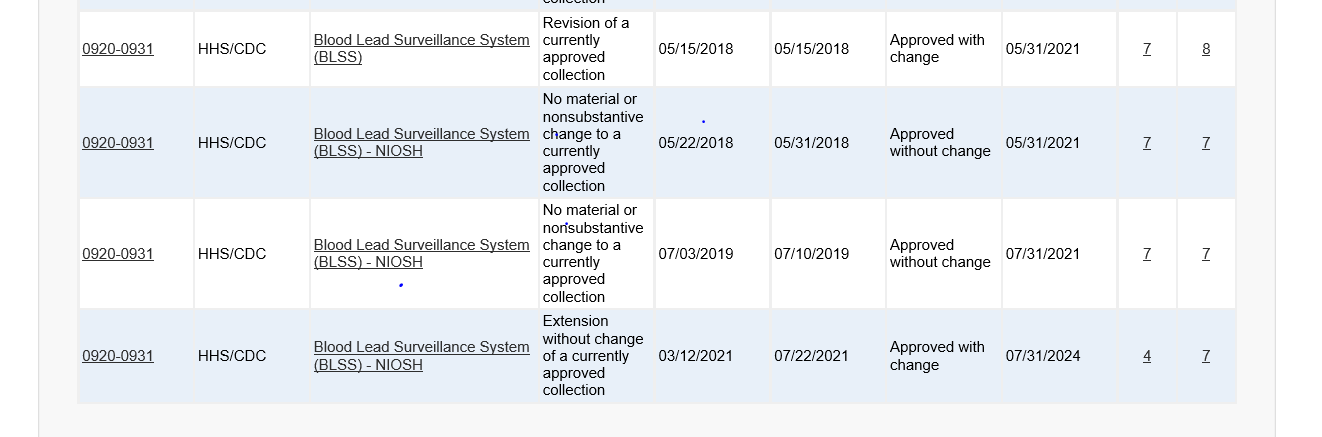 